                               20.Барање 14-1902/1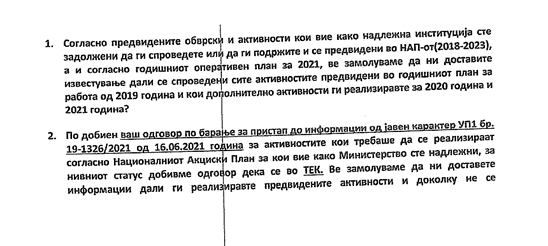 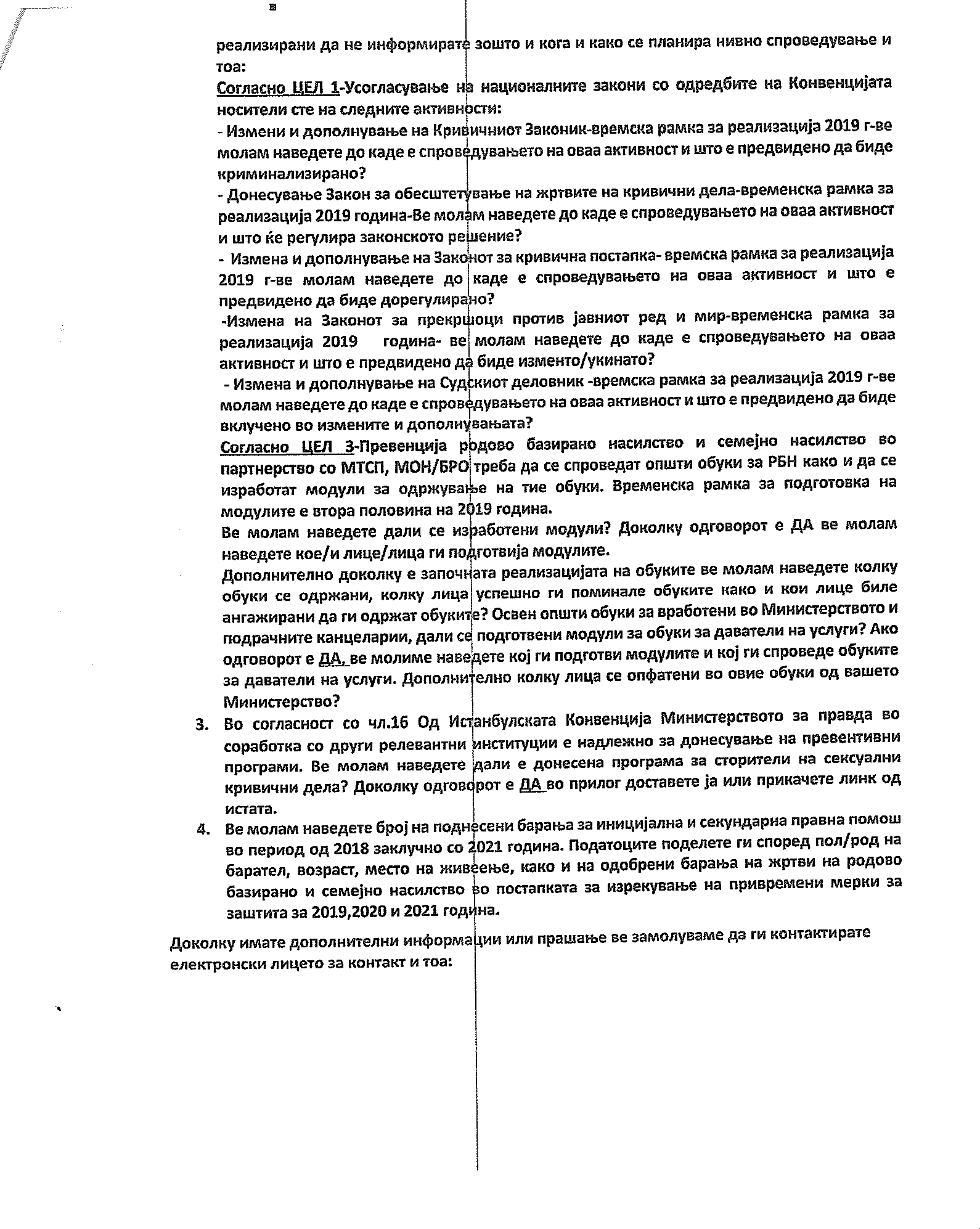 Одговор: Ве информираме дека Министерството за труд и социјална политика го подготвува Извештајот за Истанбулската конвенција во соработка со Националното координативно тело за имплементација на Советот на Европа за спречување и борба против насилството врз жените и семејно насилство, и по негова финализација ќе биде јавно достапен во кој  има податоци за бројот на жртвите на насилство. За спроведување на Националниот акциски план на Конвенцијата за спречување и борба против насилство врз жените и домашно насилство потпишан е Договор помеѓу Министерството за труд и социјална политика и Амбасадата на Кралството Холандија кој во рамки на проектот „Поддршка на имплементација на национален акциски план за Истанбулска конвенција“  кој има за цел реализација на активностите на НАП. Во март 2021 реализирани 3 обуки за обучувачи за програма за родово базирано насилство за специјализирани услуги за 3 модули:  модул за жени и деца,  модул за сторители и модул општо за подигање на свеста кај 25 професионалци од ЦСР и здруженија на граѓани. Во април во рамки на проектот „Поддршка на имплементација на Национален акциски план за Истанбулска конвенција“ финансиран од Холандска амбасада, реализирани се 3 обуки за даватели на специјализирани услуги за жртви на родово базирано и семејно насилство, за 24 учесници од Центрите за социјална работа, завод за социјални дејности и претставници на граѓански организации кои се даватели на специјализирани услуги за жртви на родово базирано и семејно насилство Во однос на превентивни активности односно едукативни работилници Секторот за еднакви можности согласно договорот за МАТРА проектот „Поддршка на имплементација на Национален акциски план за Истанбулска Конвенција “ е во тек на избор на експерти за Развивање на е модули за обука за родово базирано насилство и исто така Развивање на кампања за информирање на јавноста за клучните новини кои ги нуди Законот, како и принципот на должно внимание. Кампањата има за цел да ја нагласи потребата од континуирано информирање за родовото базирано насилство како исклучително важно прашање. 